ГОРОДСКАЯ  ДУМА  ГОРОДА  ДИМИТРОВГРАДАУльяновской областиР Е Ш Е Н И Ег.Димитровград  27  октября 2021  года  							       № 72/616  .Об установлении границ территории, на которой осуществляется территориальное общественное самоуправление «Комфорт»Руководствуясь частью 1 статьи 27 Федерального закона от 06.10.2003 №131-ФЗ «Об общих принципах организации местного самоуправления в Российской Федерации», частью 2 статьи 16 Устава муниципального образования «Город Димитровград» Ульяновской области, Положением о территориальном общественном самоуправлении в городе Димитровграде Ульяновской области, рассмотрев обращение инициативной группы граждан, проживающих в границах территории, на которой осуществляется территориальное общественное самоуправление, Городская Дума города Димитровграда Ульяновской области третьего созыва решила:1. Установить границы территории, на которой осуществляется территориальное общественное самоуправление «Комфорт»: Территория, на которой осуществляется территориальное общественное самоуправление, расположена на территории многоквартирных домов 13, 15, 17 по ул.Осипенко в западной части Центрального жилого района города Димитровграда Ульяновской области.Северная часть границы территориального общественного самоуправления проходит по границам земельного участка многоквартирного дома 17 по ул.Осипенко, частично граничит с территорией земельного участка многоквартирного дома 23 по ул.Осипенко, территорией земельного участка для здания водопроводной насосной станции №5 по ул.Осипенко, 23А и землями, свободными от прав третьих лиц, государственная собственность на которые не разграничена.Западная часть границы территориального общественного самоуправления проходит по границам земельных участков многоквартирных домов 17, 15, 13 по ул.Осипенко вдоль ул.Осипенко и граничит с землями, свободными от прав третьих лиц, государственная собственность на которые не разграничена.Южная часть границы территориального общественного самоуправления проходит по границе земельного участка многоквартирного дома 13 по ул.Осипенко и частично граничит с территорией земельных участков многоквартирных домов 7, 5 по ул.Осипенко.Восточная часть границы территориального общественного самоуправления проходит по границам земельных участков многоквартирных домов 13, 15, 17 по ул.Осипенко и частично граничит с территорией земельных участков многоквартирных домов 9, 19 по ул.Осипенко и землями, свободными от прав третьих лиц, государственная собственность на которые не разграничена.2. Настоящее решение подлежит официальному опубликованию и размещению в информационно-телекоммуникационной сети «Интернет» на официальном сайте Городской Думы города Димитровграда Ульяновской области (www.dumadgrad.ru).3. Настоящее решение вступает в силу на следующий день после дня его официального опубликования.Председатель Городской Думыгорода ДимитровградаУльяновской областиИсполняющий обязанностиГлавы города ДимитровградаУльяновской области                                 А.П.Ерышев                      А.Е.Терёшина     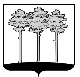 